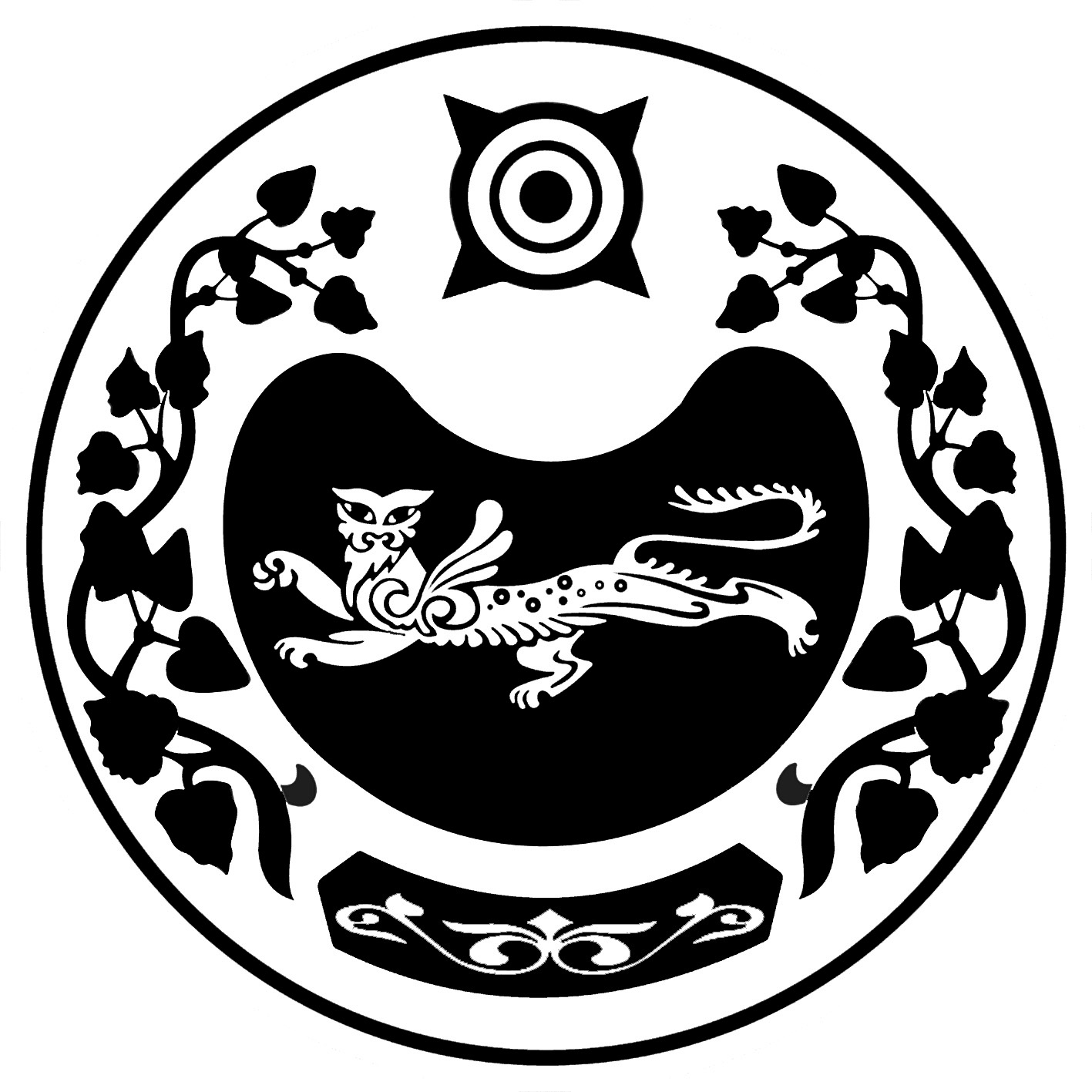 Р А С П О Р Я Ж Е Н И ЕГЛАВЫ УСТЬ-АБАКАНСКОГО РАЙОНАот  31.05.2019                 	     № 40 - ргНа основании статьи 18 Трудового кодекса Российской Федерации, Положения о проведении конкурса на замещение вакантной должности руководителя муниципальной образовательной организации, утвержденного постановлением Главы Усть-Абаканского района от 13.11.2013 № 1873-п«Об утверждении Положения о проведении конкурса на замещение вакантной должности руководителя муниципальной образовательной организации», 1. Провести конкурс на замещение вакантной должности руководителя Муниципального бюджетного общеобразовательного учреждения «Солнечная средняя общеобразовательная школа» в срок до 20.07.2019.2. Утвердить следующий состав конкурсной комиссии по отбору кандидатов на замещение вакантной должности руководителя:3.	Главному редактору МАУ «Редакция газеты «Усть-Абаканские известия» Церковной И.Ю.опубликовать объявление в газете «Усть-Абаканские известия» в срок до 08.06.2019.4.	Управделами администрации Усть-Абаканского района Губину В.В. разместить информацию о проведении конкурса на официальном сайте администрации Усть-Абаканского района в срок до 08.06.2019.5.	Управлению образования администрации Усть-Абаканского района (Мироненко Н.А.): 5.1.	Обеспечить размещение информации о проведении конкурса на официальном сайте Управления образования администрации Усть-Абаканского района в срок до 08.06.2019.5.2.	Организовать прием документов от претендентов на замещение вакантной должности руководителяв течение 15 календарных дней со дня опубликования объявления о проведении конкурса.6.	Провести заседание конкурсной комиссии по отбору кандидатов на замещение вакантной должности руководителя не позднее 30 календарных дней со дня окончания приема документов для участия в конкурсе.7.	Контроль за исполнением настоящего распоряжения возложить на заместителя Главы администрации Усть-Абаканского района по социальным вопросам Баравлеву Е.Н.И.о. Главы Усть-Абаканского района					          И.В.БелоусРОССИЯ ФЕДЕРАЦИЯЗЫХАКАС РЕСПУБЛИКААFБАН ПИЛТIРI РАЙОНРОССИЙСКАЯ ФЕДЕРАЦИЯРЕСПУБЛИКА ХАКАСИЯУСТЬ-АБАКАНСКИЙ РАЙОНО проведении конкурса на замещение вакантной должности руководителя Муниципального бюджетного общеобразовательного учреждения «Солнечная средняя общеобразовательная школа»председатель комиссии:Егорова Е.В. – Глава Усть-Абаканского района;заместитель председателя:Баравлева Е.Н. – заместитель Главы администрации Усть-Абаканского района по социальным вопросам;секретарь комиссии:Яхно Н.Н. – заместитель руководителя Управления образования администрации Усть-Абаканского района;члены комиссии:Мироненко Н.А. – руководитель Управления образования администрации Усть-Абаканского района;Губин В.В. – управделами администрации Усть-Абаканского района;Еремеева Т.П. – председатель районного комитета профсоюза работников образования (по согласованию).